ՀԱՊԱՎՈՒՄՆԵՐՍույն աշխատանքները կատարվել են Գերմանիայի միջազգային համագործակցության ընկերության և ՀՀ տարածքային կառավարման և ենթակառուցվածքների նախարարության միջև համաձայնեցված՝ «Հայաստանի 34 խոշորացված համայնքներում Տեղական տնտեսական զարգացման տեսլականների մշակում» ծրագրի շրջանակներում:ՇՆՈՐՀԱԿԱԼԱԳԻՐ Խոշորացված համայնքներում «Հայաստանի 34 խոշորացված համայնքներում Տեղական տնտեսական զարգացման տեսլականների մշակում» (հետայսու՝ Ծրագիր) թեմայով ծրագրի շրջանակում կատարված աշխատանքները հնարավոր եղան իրականացնել Գերմանիայի միջազգային համագործակցության ընկերության «Լավ տեղական ինքնակառավարում Հարավային Կովկասում» ծրագրի անմիջական մասնակցության, աջակցության և տեխնիկական օժանդակության շնորհիվ։ Շնորհակալություն ենք հայտնում «Լավ կառավարում հանուն տեղական զարգացման. Հարավային Կովկաս» ծրագրի մեր գործընկերներին, և հատկապես պարոն Ա․ Քեշիշյանին՝ իրականացման բոլոր փուլերում անմիջական մասնակցության և օժանդակության համար։ Ցանկանում ենք մեր երախտագիտությունը հայտնել մասնակից համայնքների բոլոր շահագրգիռ կողմերին, ովքեր իրենց ժամանակը և գիտելիքները հատկացրեցին սույն աշխատանքների իրականացմանը:Ցանկանում ենք նաև ընդգծել ծրագրի իրականացման գործում ՀՀ տարածքային կառավարման և ենթակառուցվածքների նախարարության կարևոր դերակատարությունը, մասնավորապես, նախարարության Տեղական ինքնակառավարման քաղաքականության վարչության պետ՝ պարոն Ա․ Գիլոյանի դերակատարումը, ով կարևոր դեր խաղաց վերապատրաստման դասընթացները կազմակերպելու, և կազմակերպչական, տեխնիկական բազմաթիվ խնդիրներ լուծելու գործում։ ՏԶՀ փորձագիտական թիմ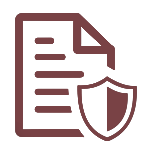 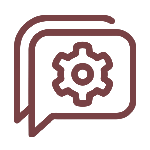 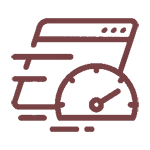 Սույն աշխատանքը հնարավոր է դարձել իրականացնել Գերմանիայի միջազգային համագործակցության ընկերության և ՀՀ տարածքային կառավարման և ենթակառուցվածքների նախարարության միջև համաձայնեցված՝ «Հայաստանի 34 խոշորացված համայնքներում Տեղական տնտեսական զարգացման տեսլականների մշակման աջակցություն» ծրագրի շրջանակներում:ՆախաբանՀՀ ում սուբվենցիոն զարգացման ծրագրերի ներդրման մեխանիզմը տնեսական և սոցիալական ոլորտներում վերջին տարիներին ունեցել է էական ազդեցություն համայնքերի զարգացման վրա։ Այս մեխանիզմի ներդրման պահից սկսած ՀՀ բոլոր համայնքներում իրականացվել են բազմահարյուր ծրագրեր տարբեր ոլորտներում՝ կառուցապատում, ենթակառուցվածքների ու ճանապարհների բարեկարգում, ոռոգման ջրագծերի ցանցերի կառուցում, մշակութային շինությունների վերականգնում, տեխնիկայի ձեռք բերում և այլն։ Կառավարություն – համայնք համագործակցությունը, առաջարկվող ծրագրերի ֆինանսավորման բեռի թեթևացումը համայնքերի համար, արդյունավետ ծրագրերի մրցակցությունը և համայնքապետարանների կարողությունների պարբերական աճը բոլոր համայնքերի համար ստեղծել է զարգացման նախաձեռնությունների կյանքի կոչման յուրահատուկ հնարավորություն։Հաշվի առնելով այս մեխանիզմի բարձր արդյունավետությունը և կարևորությունը, ՏԶՀ թիմը, ակտիվ համագործակցելով «Լավ կառավարում հանուն տեղական զարգացման Հարավային Կովկաս» ծրագրի և ՀՀ տարածքային կառավարման և ենթակառուցվածքների նախարարության հետ նախաձեռնել է գործող մեխանիզմի բարելավման նախաձեռնությունների ուսումնասիրության և վերհանման գործընթաց, որի արդյունքն է հանդիսանում սույն փաստաթուղթը և ներկայացված առաջարկությունների փորձարկման և վիզուալիզացման նպատակով ստեղծված  armsub.am փորձարարական առցանց հարթակը։ Ներկայացված առաջարկները ուղղված են գործող մեխանիզմի առանձին տարրերի բարելավմանը, և մասնավորապես՝Թղթատարության կրճատմանը,գործընթացի պրոցեսների արագացմանը և համակարգմանը,թափանցիկության բարձրացմանը,ծրագրերի ներկայացման և ստուգման գործընթացի հեշտացմանը,ներկայացված ծրագրերի միասնական բազայի ստեղծմանը,ծրագրերի արդյունավետության բարձրացմանը,տվյալների անվտանգության ապահովմանը։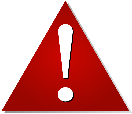 Ընդհանուր կառուցվածքԿայքը պատրաստված է ժամանակակից մինիմալիստական ոճով՝ հնարավորինս ուշադրություն դարձնելով օգտագործողի հարմարավետությանը և կայքում խճճված հղումների բացակայությանը։ 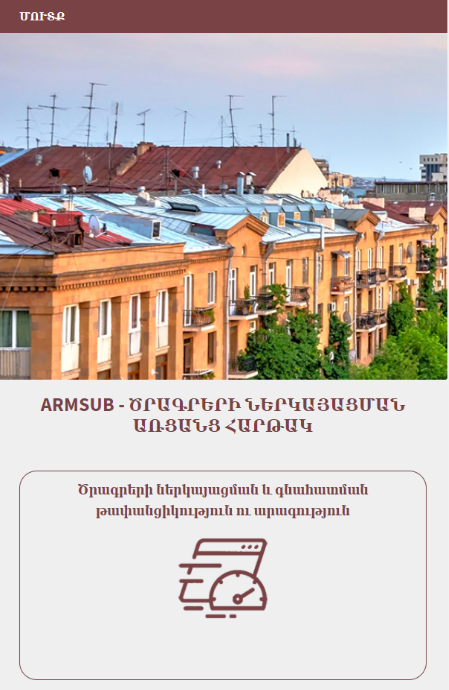 Կայքի բաղադրիչները դիզայնավորված են այնպես, որպեսզի օգտագործումը հարմար լինի ցանկացած տեսակի սարքավորումից՝ համակարգիչ, նոթբուք, պլանտշետ և հեռախոս։  Կայքի պատկերը հեռախոսով և պլանշետով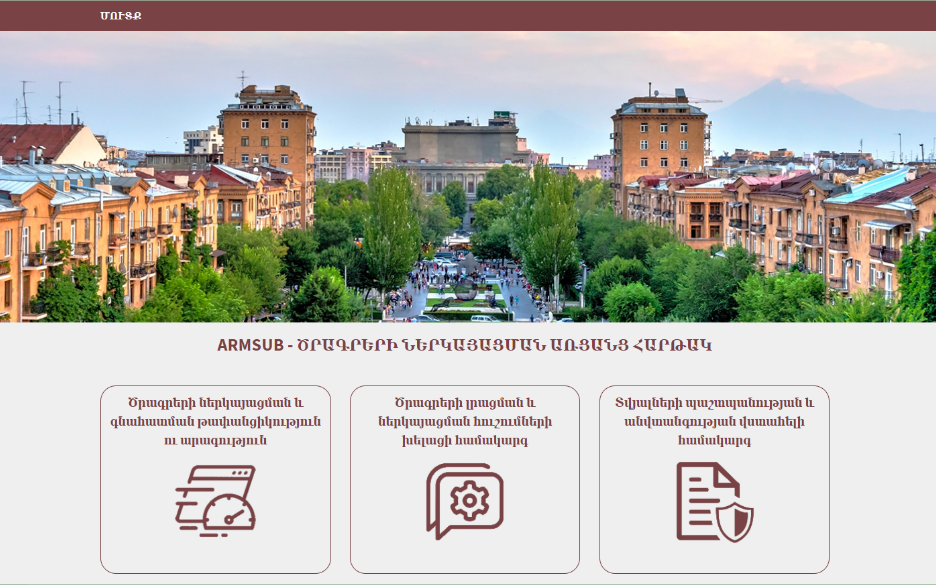 Կայքի պատկերը համակարգչային մոնիտորով։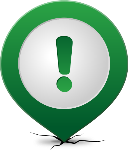 Կայք այցելելու համար Ձեր դիտարկիչում հավաքեք www.armsub.am հասցեն։ Կայքը օգտագործում է ժամանակակից գերանվտանգ ծրագրային ապահովում և HTTPS տվյալների պաշտպանման երթուղի։Գլխավոր էջԱմբողջությամբ դինամիկ էջ է, որտեղ հնարավոր է խմբավորված ձևով ներկայացնել ինչպես ստատիկ, այնպես էլ դինամիկ փոխվող տեղեկություններ։ Ստորև ներկայացված է հարթակի գլխավոր էջում ներկայացվող հնարավոր տեղեկությունները։Կայքի վերևի ձախ անկյունում տեղադրված է Մուտք կոճակը, որը թույլ է տալիս օգտագործողին անցնել մուտքի վահանակ։ Այս անկյունում անհրաժեշտության դեպքում հնարավոր է ավելացնել այլ հղումներ՝ կոնտակտներ և հետադարձ կապ, մեր մասին և այլն։ Օգտագործման տեսանկյունից ցանկալի է, որ նոր հղումների ավելացման դեպքում բոլոր կոճակները տեղակայվեն մուտքի կոճակի հակառակ եզրին՝ մուտքի վահանակի կոճակի առավել տեսանելիությունը ապահովելու համար։ Մուտքի վահանակ Մուտքի վահանակ անցնելու համար սեղմեք կայքի գլխավոր էջի վերևի հատվածում տեղակայված «Մուտք» կոճակը։ 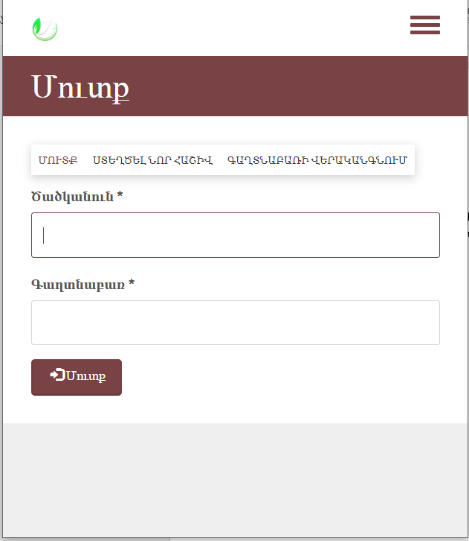 Մուտքի վահանակում հասանելի են ծածկանվան և գաղտնաբառի լրացման ու հաստատման բաղադրիչները արդեն գրանցված օգտատերերի համար, գաղտանաբռի վերականգնման կոճակը՝ գաղտնաբառի կոստի դեպքում և նոր օգտատիրոջ/ օգտագործողի գրանցման բաժինը։  Կայքի բոլոր օգտագործողները բաժանված են երեք խմբի՝ ԱդմինիստրատորՀամայնքային ներկայացուցիչներՓորձագետներԿախված օգտագործողի տեսակից, մուտքից հետո բացվում է համապատասխան պատուհան և գործիքակազմ՝ կայքում օգտագործողի աշխատանքը կազմակերպելու համար։ Գաղտնաբառի վերականգնում Գաղտնաբառի վերականգնման վահանակ անցնելու համար սեղմեք «Գաղտնաբառի վերականգնում» կոճակը։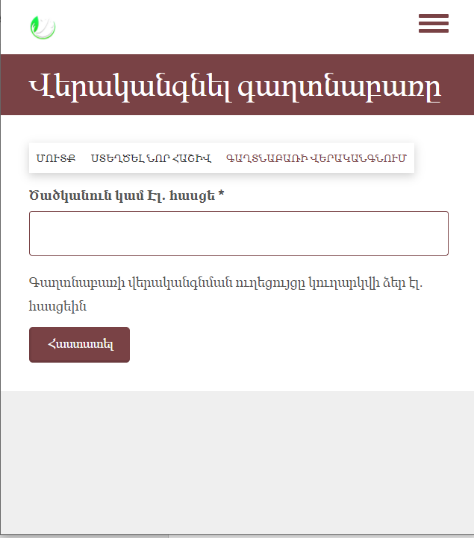 Գաղտնաբառի վերականգնման վահանակում պետք է մուտքագրել օգտագործողի ծածկանունը, կամ Էլ․ հասցեն։ Հաստատելուց հետո վերականգնման ուղեցույցը կուղարկվի նշված էլ․ հասցեին, եթե համակարգում գտնվել են տվյալ օգտագործողի տվյալները։Գաղտնաբառի վերականգնման, ինչպես նաև նոր օգտագործողի գրանցման դեպքում անձի համապատասխանության ստուգումը հնարավոր է իրականացնել էլ․ հասցեի և հեռախոսի միջոցով։ Այս պահին կայքում օգտագործվում է վավերականության ստուգման էլ․ հասցեի տարբերակը։ Հեռախոսի հաղորդագրության միջոցով անձի համապատասխանության ստուգումը ենթադրում է լրացուցիչ վճարովի ծառայության ակտիվացում։ 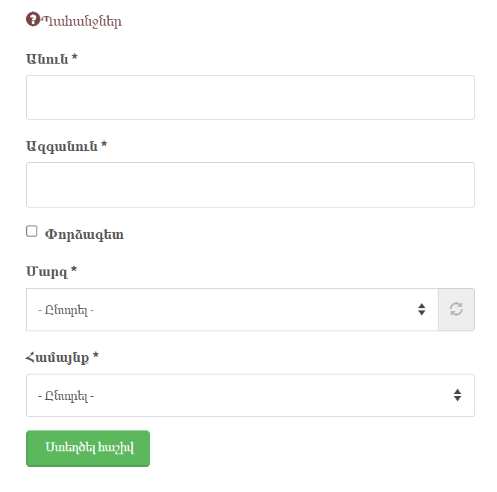 Նոր օգտագործողի գրանցումՆոր օգտագործողի գրանցման վահանակ անցնելու համար մուտքի վահանակում սեղմեք Նոր հաշվի ստեղծում կոճակը։Անվտանգության տեսանկյունից ելնելով կայքում այս եղանակով հնարավոր է ինքնուրույն գրանցվել համայնքային ներկայացուցչին և փորձագետին (գնահատողին)։ Ադմինիստրատոր կարող է ավելացնել միմիայն ադմինիստրատորի կարգավիճակ ունեցող օգտատերը։ 
Նոր օգտագործող գրանցելու համար անհրաժեշտ է լրացնել հետևյալ տվյալները:Հարթակի անվտանգությունից ելնելով ցանկալի է նոր գրանցված օգտատերի հաշիվը ակտիվացվի ոչ թէ ավտոմատ եղանակով, այլ ադմինիստրատորի կողմից անմիջական հաստատումով։ Այս մեթոդը ակտիվացված է կայքի կառավարման վահանակում։ Կայքի կառավարում Համայնքային ներկայացուցիչՈրպես համայնքային ներկայացուցիչ կայք մուտք գործելու համար մուտքի վահանակում մուտքագրեք հետևյալ տվյալները․      Ծածկանուն –  Գեղամասար,  Գաղտնաբառ – 111222!Համակարգ մուտք գործելուց հետո օգտատերը կուղղորդի համայնքային ներկայացուցչի կառավարման համակարգ, որը պարունակում է բոլոր անհրաժեշտ գործիքները ծրագրային առաջարկների լրացման, ներկայացման, կառավարման և կարգավիճակների ստուգման համար։Ստորև ներկայացված է վահանակում ներառված բաժինների նկարագիրը։Օգտագործողի տվյալներ Օգտագործողի տվյալներ բաժնում ներկայացված է օգտագործողի տվյալները․ 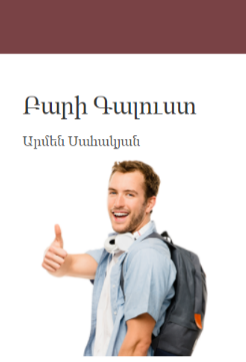 Անուն , ազգանուն Նկար (գրանցման ընթացքում նկարի չտեղադրման դեպքում, նկարի փոխարեն կներկայացվի կայքի լռելյայն տարբերակը)։ Այս բաժինը հնարավոր է խմբագրել օգտագործողի տվյալների խմբագրման բաժնում, եթե կայքի ադմինիստրատորը թույլ է տալիս տվյալների փոփոխություն։ Կայքի աշխատանքի անվտանգությունից ելնելով, կայքի ադմինիստրատորը կարող է մասնակի կամ ամբողջությամբ սահամանափակել օգտատերի տվյալների խմբագրումը։Համայնքի պրոֆիլ 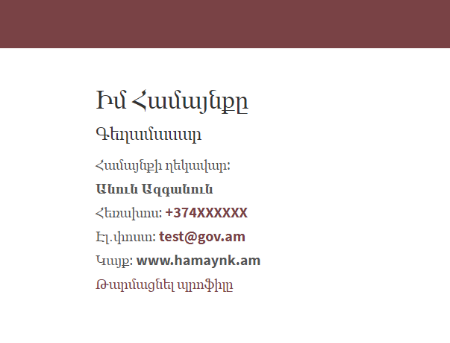 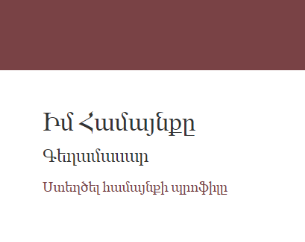 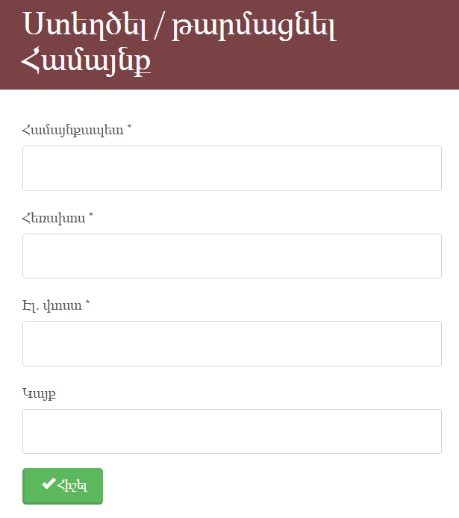 Համայնքի պրոֆիլը թույլ է տալիս լրացնել համայնքի կոնտակտային տվյալները, որոնք կարող են օգտագործվել կայքի փորձագետների կողմից անհրաժեշտության դեպքում կապ հաստատելու համար։Լրացվող դաշտերը և պահանջվող տեղեկությունները կարող են փոփոխվել կայքի ադմինիստրացիայի կողմից։ Ծրագրեր բաժինԱյս բաժինը պարունակում է համայնքի ներկայացրած բոլոր ծրագրային առաջարկները, դրանք տեսնելու, PDF ֆորմատով ներբեռնելու, խմբագրելու հնարավորությունները։ Ստորև ներկայացված է ծրագրային առաջարկի կարգավիճակի բոլոր հնարավոր տարբերակները և դրանց հետ հնարավոր աշխատանքները։ Սևագիր կարգավիճակը համայնքի կողմից ընթացիկ լրացվող ծրագիրն է, որը հնարավոր է հիշել և հետագայում շարունակել լրացնելը։ Այն չունի «Ներկայացված» կարգավիճակ և հասանելի չէ փորձագետներին տեսնելու, ստուգելու կամ գնահատելու համար։ Սևագիրը վերջնական լրացնելուց և հաստատելուց հետո ստանում է «Ներկայացված» կարգավիճակ։ Ծրագիրը թույլ է տալիս միաժամանակ աշխատել մեկ «Սևագիր» ծրագրի վրա։ Նոր ծրագրի ներկայացման համար անհրաժեշտ է չեղարկել կամ ավարտել ընթացիկ «Սևագիր» ծրագրի վրա իրականացվող աշխատանքները։Ներկայացված կարգավիճակ ունեցող ծրագիրը համայնքի կողմից ներկայացված լիարժեք ծրագիրն է, որը դեռևս չի գնահատվել փորձագետների կողմից։ «Ներկայացված» կարգավիճակ ունեցող ծրագիրը հնարավոր չէ խմբագրել։«Հաստատված» , «Մերժված» և «Կասեցված» կարգավիճակ «Ներկայացված»  կարգավիճակ ունեցող ծրագիրը ստանում է փորձագետների կողմից գնահատման դեպքում։«Հաստատված» կարգավիճակ ունեցող ծրագիրը փորձագետների կողմից դրական գնահատականի արժանացած ծրագրային առաջարկն է։ Այն հնարավոր չէ խմբագրել կամ ջնջել։«Մերժված» կարգավիճակ ունեցող ծրագիրը փորձագետների կողմից բացասական գնահատականի արժանացած ծրագրային առաջարկն է։ Այն հնարավոր չէ խմբագրել կամ ջնջել։«Կասեցված» կարգավիճակ ունեցող ծրագիրը դա փորձագետների կողմից որոշ վերապահումներով դրական գնահատականի արժանացած ծրագիրն է, որի դեպքում համայնքը կարող է խմբագրել, հաշվի առնել փորձագետների առաջարկությունները, ներկայացնել որոշակի հիմնավորումներ և նորից հաստատել, որից հետ «Կասեցված» կարգավիճակ ունեցող ծրագիրը ստանում է «Ներկայացված» է կարգավիճակ։ 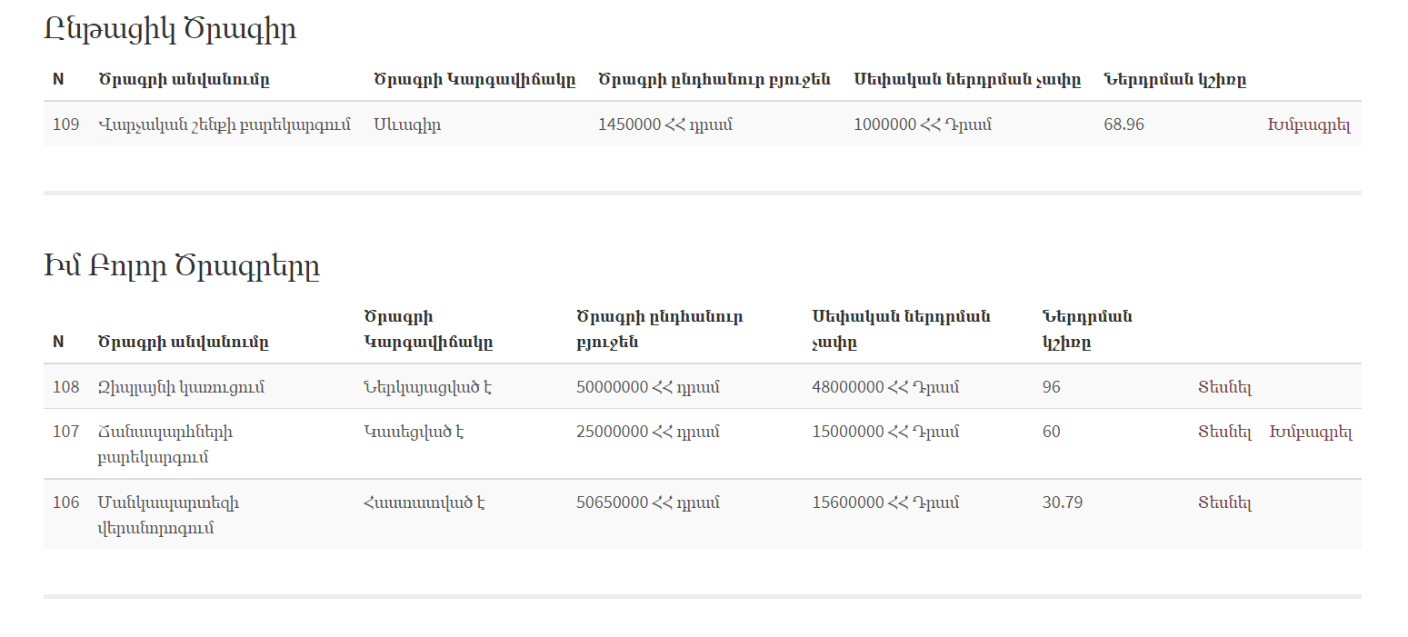 Ծրագրային առաջարկի լրացում Ծրագրի լրացման մեխանիզմին ծանոթանալու համար «Համայնքի Ներկայացուցիչ» կառավարման վահանակում սեղմեք «Ընթացիկ ծրագրեր» աղյուսակում «Սևագիր» կարգավիճակ ունեցող ծրագրի «Խմբագրել» հղումը։ Եթե «Ընթացիկ ծրագրեր» աղյուսակում ծրագրեր չկան, ապա անցեք «Ընթացիկ ծրագրեր չկան։ Ստեղծել նորը» հղմամբ։ Ծրագրի լրացումը իրականացվում է նախօրոք որոշված ձևաչափով, որտեղ յուրաքանչյուր լրացման բաղադրիչ ունի օգնող և բացատրող տեքստ, ինչը կօգնի օգտագործողին կողմնորոշվել և առավելագույնս ճշգրիտ լրացնել պահանջվող տեղեկությունը։Եթե պահանջվող դաշտերից մեկը լրացված չէ, կամ լրացված տեղեկությունը չի համապատասխանում ներկայացվող պահանջներին, ապա համակարգը օգտագործողին կներկայացնի հաղորդագրություն՝ մանրամասն նկարագրելով տեղի ունեցած անճշտությունը։ Համակարգը թույլ է տալիս ադմինիստրացիային հեշտորեն փոփոխել ծրագրային առաջարկների ձևանմուշները, ինչպես նաև ունենալ տարբեր ձևանմուշներ ծրագրային տարբեր առաջարկներ ներկայացնելու համար։ Համակարգը թույլ է տալիս օգտագործողին կցել ֆայլեր ներկայացվող առաջարկին։ Այս հնարավորությունը հասանելի է ծրագրային առաջարկի լրացման վերջին բաժնում։ Փորձագետ / ԳնահատողՈրպես «Գնահատող / փորձագետ» կայք մուտք գործելու համար մուտքի վահանակում մուտքագրեք հետևյալ տվյալները․      Ծածկանուն –  Անահիտ Գաղտնաբառ – 111222!Համակարգ մուտք գործելուց հետո օգտատերը կուղղորդի «Գնահատող» -ի կառավարման համակարգ, որը պարունակում է բոլոր անհրաժեշտ գործիքները ծրագրային առաջարկների գնահատման, փնտրման, կառավարման և կարգավիճակների փոփոխության համար։Վահանակը իր մեջ ներառում է հետևյալ բաժինները․Ծրագրերի գնահատումԾրագրային առաջարկների գնահատումը իրենից ենթադրում է փորձագետի կողմից ծրագրային առաջարկի գնահատում՝ նրան տալով «Հաստատված է», «Մերժված է» կամ «Կասեցված է» կարգավիճակ։«Հաստատված» կարգավիճակ ունեցող ծրագիրը փորձագետների կողմից դրական գնահատականի արժանացած ծրագրային առաջարկն է։ Այն հնարավոր չէ խմբագրել կամ ջնջել։«Մերժված» կարգավիճակ ունեցող ծրագիրը փորձագետների կողմից բացասական գնահատականի արժանացած ծրագրային առաջարկն է։ Այն հնարավոր չէ խմբագրել կամ ջնջել։«Կասեցված» կարգավիճակ ունեցող ծրագիրը փորձագետների կողմից որոշ վերապահումներով դրական գնահատականի արժանացած ծրագրային առաջարրկն է, որի դեպքում համայնքը կարող է խմբագրել, հաշվի առնել փորձագետների առաջարկությունները, ներկայացնել որոշակի հիմնավորումներ և նորից հաստատել, որից հետ «Կասեցված» կարգավիճակ ունեցող ծրագիրը ստանում է «Ներկայացված» է կարգավիճակ։ Գնահատումն իրականացնելիս փորձագետը պետք է համակարգում ներկայացնի իր կողմից ծրագրի գնահատման վերաբերյալ հստակ հիմնավորում։Համակարգում հասանելի է ծրագրերի գնահատման երեք տարբերակ, որոնք ներկայացված են ստորև՝ աղյուսակում։Ծրագրի գնահատման օգնող համակարգՀամակարգում ներդրված է գնահատման օգնող համակարգ, որը գեներացնում է ներկայացված առաջարկի միջինացված գնահատականը հիմնվելով ծրագրի տեխնիկական լրացվածության մակարդակի, համայնքի կողմից ներդրման տեսակարար կշռի, միանման ծրագրերի հետ համեմատության (ստեղծվող արժեք, թիրախի մեծություն, միավոր թիրախի վրա կատարված ծախս), ծրագրի առկայությունը ՏՏԶ պլանում ( եթե համայնքը ունի նման պլան, որը մուտքագրված է համակարգ) և նախկինում նմանատիպ ծրագրերի ստացած փորձագիտական գնահատականների հիման վրա։Գնահատման օգնող համակարգը հասանելի է միայն գնահատողներին և իրենից ներկայացնում է գնահատական՝ 1-100 բալային համակարգով։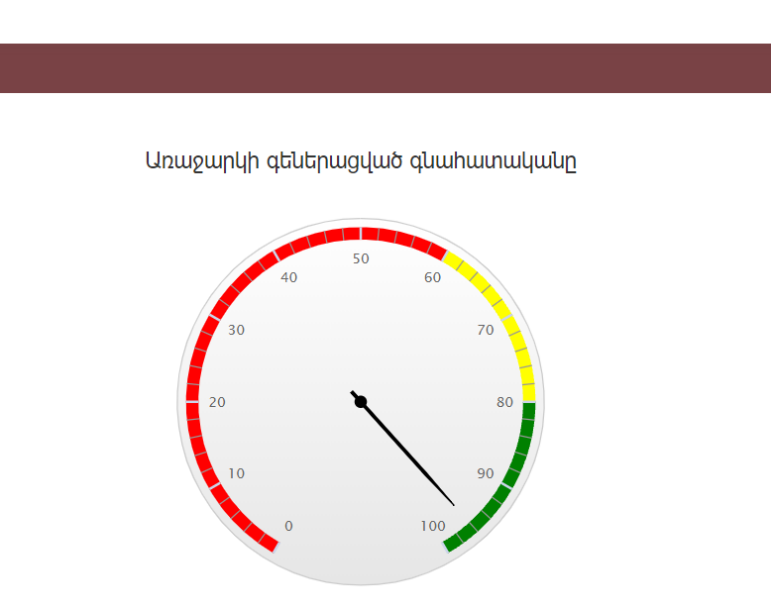 Ծրագրի գնահատման մեխանիզմին ծանոթանալու համար «Գնահատող / փորձագետ» -ի վահանակում կարող եք սեղմել ներկայացված ծրագրային առաջարկներից մեկի «Տեսնել» կոճակի վրա։Բացվող պատուհանում ներկայացված է ծրագրային առաջարկը աղյուսակի կամ ազատ շարադրման ձևաչափով (HTML / TABLE)։ Երկու ձևաչափերին էլ ծանոթանալու համար կարող եք սեղմել համապատասխան կոճակները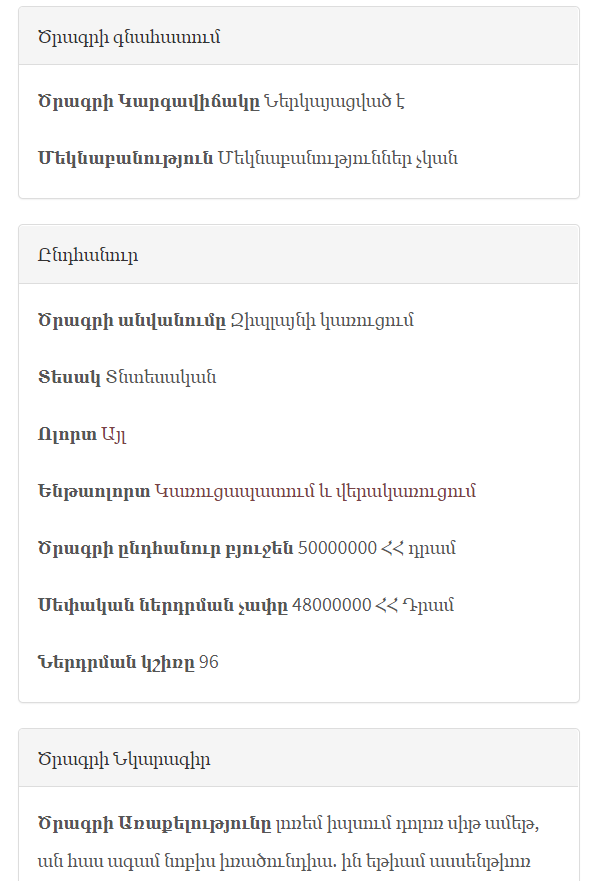 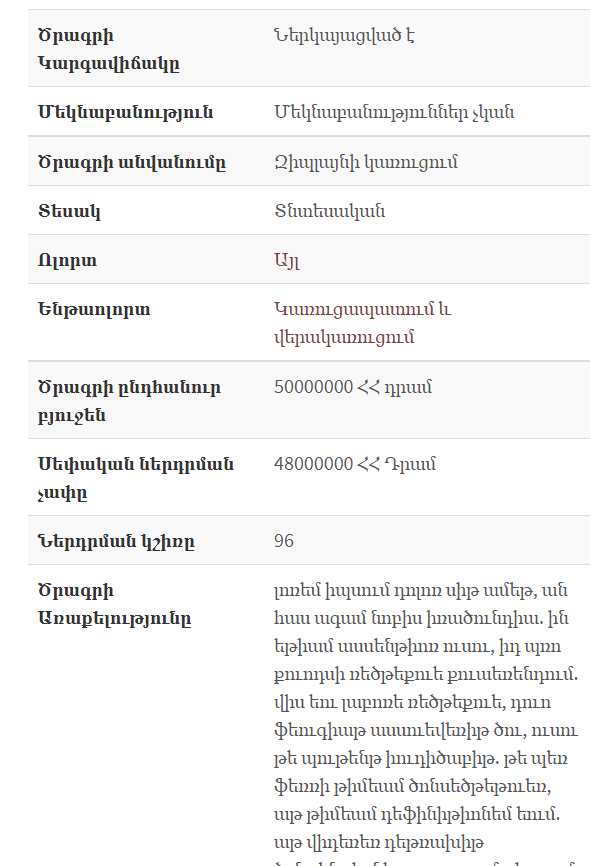 Ծրագրային առաջարկների վերջին մասում հասանելի է «Ծրագրերի գնահատում» բաժինը, որտեղ փորձագետը կարող է գնահատել և ներկայացնել մեկնաբանություն ծրագրի վերաբերյալ։Գնահատողը նույնպես կարող է ներբեռնել ծրագրային առաջարկի տարբերակը PDF ֆորմատով և տպել։ 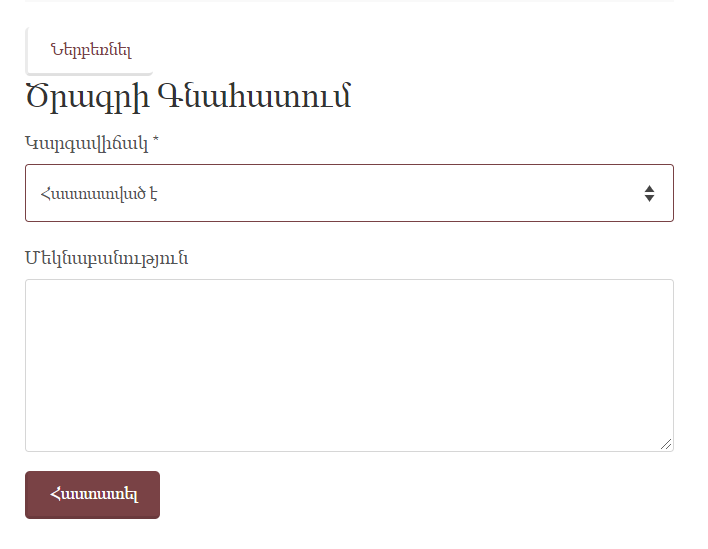 Համայնքների զարգացման պլաններ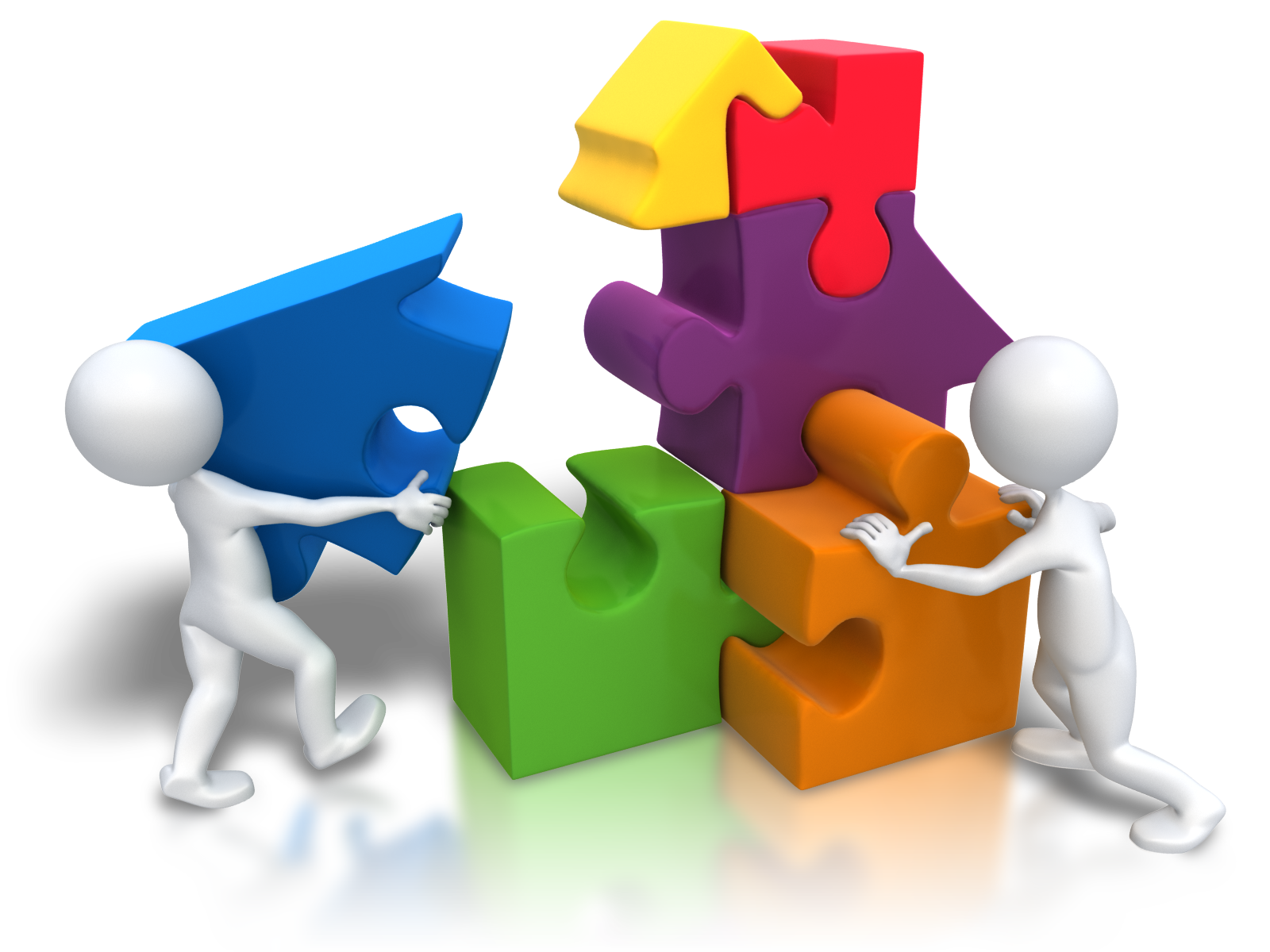 Չարենցավան համայնք / ԿոտայքԸնդհանուր նկարագիրՀՀ Ազգային ժողովի կողմից 2017 թվականի հունիսի 9-ին ընդունված «ՀՀ վարչատարածքային բաժանման մասին ՀՀ օրենքում փոփոխություններ և լրացումներ կատարելու մասին» ՀՀ օրենքի համաձայն (ՀՕ 93-Ն)՝ համայնքների միավորման արդյունքում ձևավորվել է Չարենցավան բազմաբնակավայր համայնքը:	Այսպիսով, ներկայումս Չարենցավան համայնքի կազմում ընդգրկված բնակավայրերն են Չարենցավան քաղաքը և Ալափարս, Արզական, Բջնի, Կարենիս, Ֆանտան գյուղերը: Համայնքի կենտրոնը Չարենցավան քաղաքն է: Համայնքի տնային տնտեսությունների թիվը 9469 է, հաշվառված բնակչության թիվը կազմում է 39069 մարդ, այդ թվում տղամարդ` 19144 (49%), կին` 19925 (51%): Չարենցավան համայնքը գտնվում է Հայաստանի Հանրապետության Կոտայքի մարզում՝ մայրաքաղաք Երևանից 35կմ հյուսիս-արևելք, մարզկենտրոն Հրազդանից 15կմ հարավ-արևմուտք, Հրազդան գետի ափին, ծովի մակարդակից 1450-1800 մետր բարձրության վրա: Համայնքով է անցնում Մ4 Երևան-Սևան ավտոմայրուղին և Երևան-Սևան երկաթուղին, քաղաքում գործում է «Հարավ-Կովկասյան երկաթուղի» ՓԲԸ-ն:Կլիման բնութագրվում է որպես չափավոր ցամաքային։ Ամենատաք ամիսը հուլիսն է, միջին ջերմաստիճանը +19°С է, առավելագույնը՝ +35°С։ Ամենացուրտ ամիսը հունվարն է, միջին ջերմաստիճանը -7°С է, նվազագույնը՝ -34°С։ Տեղումների տարեկան ընդհանուր քանակը կազմում է 500 մմ, որոնք լինում են հիմնականում ապրիլից հունիս ամիսներին։ Գարնանը հիմնականում արևմտյան քամիներն են շատ, իսկ աշնանը ակտիվանում են լեռնահովտային քամիները, որոնց արագությունը հասնում է 17-20 մ/վ–ի։Տնտեսության հիմնական ճյուղերն են արդյունաբերությունը, տուրիզմը և գյուղատնտեսությունը։Համայնքի տարածքում գործում է վեց խոշոր արդյունաբերական ձեռնարկություն։ Արտադրական և շինարարական ոլորտներում զբաղվածների թիվը շուրջ 1400 մարդ է: Առևտրի ոլորտում զբաղվածների թիվը կազմում է շուրջ 500 մարդ, իսկ սպասարկման ոլորտում՝ 800 մարդ: Հաշվի առնելով նաև այլ ոլորտների պետական և համայնքային կազմակերպությունների աշխատակազմերը, զբաղվածների թիվը համայնքում կազմում է շուրջ 6700 մարդ: Համայնքի Բջնի բնակավայրում է շշալցվում «Բջնի» հանքային ջուրը, իսկ Ալափարսի աղբյուրի ջուրը շշալցվում և վաճառվում է շուկայում հայտնի «Նոյ» ապրանքանիշով:Չարենցավան համայնքում առկա է զգալի զբոսաշրջային ներուժ։ Համայնքի զբոսաշրջային ներուժը ներկայացված է հարուստ, գեղատեսիլ և առողջարար բնությամբ, անտառներով, լեռներով, պատմամշակութային արժեքներով, բնության հուշարձաններով, բուժիչ աղբյուրներով և անհրաժեշտ ենթակառուցվածքներով: Համայնքի բնակավայրերում գործում են հյուրանոցներ, հյուրատներ, և  հանրային սննդի օբյեկտներ։Համայնքի զբոսաշրջության զարգացման համար նշանակալի դեր ունեն Արզականի բազմաթիվ աղբյուրները, որոնցից մի քանիսը հանքային տաք աղբյուրներ են, ունեն բուժիչ նշանակություն: Բջնի գյուղում զբոսաշրջային հետաքրքրություն են ներկայացնում Բջնիի ամրոցը, Սուրբ Սարգիս, Սուրբ Գևորգ, Սուրբ Աստվածածին եկեղեցիները, բազմաթիվ խաչքարերը, հեթանոսական ժամանակաշրջանների արձանները, սառնորակ և քաղցրահամ աղբյուրները: Գյուղատնտեսության ոլորտում հիմնականում զբաղվում են անասնապահությամբ և հողագործությամբ, վերջին տարիներին համայնքում ավելանում են ազնվամորու մշակությամբ զբաղվողները։Չարենցավանի մրցակցային առավելություններըԱռկա են գյուղատնտեսական նշանակության հողեր, հիմնված են այգիներ, զարգացած է օրգանական հատապտուղների և հացահատիկային կուլտուրաների մշակումը:Համայնքում առկա են պատմաճարտարապետական հուշարձաններ, հանգստի կազմակերպման զարգացած գոտիներ:Արդյունաբերական որոշ արտադրություններ շարունակում են պահպանել կայուն ծավալներ և աշխատատեղեր:Համայնքապետարանի զարգացած տեղեկատվական համակարգի և մասնավորապես «Քաղաքացիների սպասարկման գրասենյակի» գործունեության շնորհիվ հնարավորինս կազմակերպված է ազգաբնակչության սպասարկումը:Երիտասարդության շրջանում շարունակում է բարձր մնալ հետաքրքրությունը բարձրագույն կրթության նկատմամբ։Կապիտալ վերանորոգված են համայնքի գրեթե բոլոր դպրոցների շենքերը: Ամբողջովին վերագործարկված են բարձրահարկ շենքերի վերելակները:Չարենցավանը վաղը՝Բազմաճյուղ ու բարձր արդյունավետություն ունեցող տնտեսությունը, սոցիալական արդար ու ոգեշնչող ոլորտը ստեղծում են արդյունավետ պայմաններ համայնքի բնակչի արժանապատիվ ու ստեղծագործ կյանքի համար։Համայնքը արագորեն աճում է, համայնքում բնակիչը համարվում է ամենաբարձր արժեք, որի շուրջ են կենտրոնացած և որի բարեկեցությանն են ուղղված համայնքի տնտեսական, սոցիալական, կառավարման և քաղաքական ոլորտները։ Լայնորեն կիրառվում են տեղեկատվական տեխնոլոգիաների և էներգիայի այլընտրանքային աղբյուրների հնարավորությունները։Համայնքի տնտեսության առանցքային հիմքը նորարարությունն է։ Երկար տարիների ընթացքում համայնքում կուտակված ինժեներական փորձը, գումարվելով համայնքում ակտիվ ու ստեղծարար երիտասարդների աշխատանքի հետ, վերածվում է նորարարական արդյունավետ լուծումների, որոնք կիրառվում են տարբեր բնագավառներում։ Չարենցավանը, նախ և առաջ, նորարարություն արտահանող համայնք է։ Համայնքի տնտեսության առաջատար ճյուղերից են տեքստիլի արժեշղթան և թեթև արդյունաբերությունը։ Այս ոլորտում համայնքի ունեցած փորձը, գումարվելով տեղում ստեղծված նորարարական տեխնոլոգիաներին, ստեղծում է բարձր մրցակցություն ունեցող արտադրանք ինչպես երկրի ներսում, այնպես էլ երկրից դուրս։ Մաքուր համայնքը, զարգացած ենթակառուցվածքները, անկրկնելի բնությունը, բնական և մարդածին հուշարձանները և տուրիզմի արժեշղթան սպասարկող մրցունակ ձեռնարկությունները ստեղծում են պայմաններ հատկապես գյուղական էկո տուրիզմի համար։ Յուրաքանչյուր տարի Չարենցավանը ընդունում է մեծաթիվ զբոսաշրջիկների ինչպես երկրի ներսից, այնպես էլ արտասահմանից։ Համայնքի գյուղական բնակավայրերում զարգանում է պտղի և բանջարեղենի արտադրությունը, դրան զուգահեռ՝ խոշոր եղջերավոր անասնապահությունը։ Ստացվող գյուղմթերքի մեծ մասը վերամշակվում է համայնքի ներսում՝ երկու տասնյակ վերամշակող փոքր արտադրամասերի կողմից։ Համայնքի ենթակառուցվածքները ամբողջությամբ վերանորոգված են, մեծ ուշադրություն է դարձվում տնտեսական դաշտի ակտիվացմանը նպաստող ենթակառուցվածքների զարգացմանը։ Համայնքն ամբողջությամբ բարեկարգ և մաքուր է: Առկա են բարեկարգ զբոսայգիներ, գործում են երեկոյան ժամանցի, արվեստի ու մշակույթի բազմաթիվ կենտրոններ։ Համայնքում գործում են բազմաթիվ կրթական հաստատություններ և ուսումնական կենտրոններ, որոնց հիմքում ժամանակակից կրթական տեխնոլոգիաներն են ընկած։ Լայնորեն կիրառվում են պրակտիկ դասընթացները։ Մանկավարժությունը ապահովել է որակական մեծ աճ։Բոլոր բնակավայրերը ունեն մանկապարտեզներ, Չարենցավանում առկա են գերհագեցած մարզադպրոց և մարզադաշտ։ Համայնքի առկա վիճակի գնահատականըՉարենցավանի տեսլականի իրագործման տրամաբանական հենքըԳործողությունների ժամանակացույցԾրագրային առաջարկ Չարենցավան համայնքում անվտանգ խաղահրապարակների կառուցում(մշակված է Չարենցավան համայնքի կողմից / Գ11 (Ն3, Ն4) Անվտանգ խաղահրապարակների կառուցում)Իրավիճակի նկարագիր2017 թ-ից սկսած, երբ ձևավորվեց Չարենցավան խոշորացված համայնքը, համայնքի արագ զարգացումը հանդիսանում է Չարենցավանի համայնքապետարանի ռազմավարական հիմնական թիրախը։ Թե տնտեսական, և թե սոցիալական ոլորտներում էական զարգացումը, արդյունավետության բարձրացումը, բնակավայրերի հավասարաչափ զարգացումը, համայնքի տնտեսական գրավչության մեծացումը ու գործող ենթակառուցվածքների պարբերական բարեկարգումը գտնվում է համայնքապետարանի ամենօրյա ուշադրության կենտրոնում՝ այս ոլորտների զարգացմանն են ուղղված եղել համայնքապետարանի կողմից իրականացված 3 տասնյակից ավել մեծ ու փոքր նախաձեռնությունները։ Ընդգծելով համայնքի տնտեսության զարգացման կարևորությունը, համայնքապետարանը, միևնույն ժամանակ, մեծ ուշադրություն է դարձնում նաև սոցիալական ոլորտի ենթակառուցվածքների զարգացմանը, և հատկապես, խոցելի խմբերի, երիտասարդների, հաշմանդամների, երեխաների և ծերերի բարեկեցությանն ուղղված միջոցառումների իրականացմանը։Այս ծրագրի իրականացման արդյունքում համայնքում երկու փուլով կհիմնվեն անվտանգ խաղահրապարակներ բոլոր բնակավայրերում՝ ապահովելով 5-12 տարեկան 4000-ից ավելի երեխայի ուրախ և անվտանգ ժամանացի հնարավորությունը համայնքում։ Ծրագիրը կունենա նաև մեծ անուղղակի ազդեցություն համայնքի ընդհանուր միջավայրի բարելավման, ծնողների ազատ ժամանակի ավելացման, երեխաների միջև առողջ շփման հնարավորությունների ապահովման վրա։Ծրագիրը նախատեսվում է իրականացնել 2 փուլով՝1-ին փուլ – 5 խաղահրապարակի կառուցում Չարենցավան համայնքում (թիրախ / 3330 երեխա)2-րդ փուլ – 5 խաղահրապարակի կառուցում համայնքի մնացած 5 բնակավայրերում (թիրախ / 1000 երեխա)Գործողությունների համառոտ նկարագիր և ժամանակացույցՌիսկերի վերլուծությունՖԶ - Ֆիզիկական, ԲՆ - Բնապահպանական, ՔՂ – Քաղաքական, ՏՆ – Տնտեսական, ՍՑ - ՍոցիալականԾրագրի ազդեցությունը համայնքի տնտեսության ճյուղերի վրաԾրագրի հիմնական ազդեցությունը սոցիալական է։ Այն մասամբ կունենա ազդեցություն նախադպրոցական կրթության վրա (խաղահրապարակները հնարավորինս մոտ կկառուցվեն այդպիսի հաստատություններին) և երեխաների ծնողների համար կստեղծի որոշակի ազատ ժամանակ, որը նրանք կօգտագործեն այլ նպատակներով (այդ թվում աշխատանքային նպատակներով)։ Շարունակականություն և կայունությունԽաղահրապարակի ընթացիկ սպասարկումը կիրականացնի համայնքապետարանը իր միջոցներից, ինչը կապահովի ծրագրի կայունությունը և երկարակեցությունը։ Ծրագրային առաջարկՉարենցավան համայնքի զբոսաշրջության ռազմավարության մշակում(մշակված է Չարենցավան համայնքի կողմից / Գ6 (Ն2, Ն3) Տուրիզմի զարգացման ռազմավարության մշակում)Իրավիճակի նկարագիրՇնորհիվ տուրիզմի ոլորտում առկա մեծ ներուժի, այս ոլորտը հանդիսանում է համայնքի համար մեծ պոտենցիալ ունեցող տնտեսության ռազմավարական ճյուղ, որի զարգացումը կարող է էական ազդեցություն ունենալ համայնքի տնտեսական զարգացման և կայունության վրա։ Համայնքի զբոսաշրջային ներուժը ներկայացված է Չարենցավանի, Կարենիսի, Արզականի (Աղվերանի), Ալափարսի, Ֆանտանի և Բջնիի հարուստ, գեղատեսիլ և առողջարար բնությամբ, անտառներով, լեռներով, պատմամշակութային արժեքներով, բնության հուշարձաններով, բուժիչ ջրաղբյուրներով և որոշակի ենթակառուցվածքներով: Համայնքում գործում են բազմաթիվ հյուրատներ և հասարակական սննդի օբյեկտներ։Համայնքի զբոսաշրջության զարգացման համար նշանակալի և գլխավոր դեր կարող են խաղալ Արզականի բազմաթիվ աղբյուրները, որոնցից մի քանիսը հանքային տաք աղբյուրներ են, ունեն բուժիչ նշանակություն: Հայտնի «Տաք ջրերը» բազում զբոսաշրջիկների ու հյուրերի համար մշտական հետաքրքրություն են ներկայացնում: Ալափարսի աղբյուրի ջուրը շշալցվում և վաճառվում է շուկայում հայտնի «Նոյ» ապրանքապիտակով: Ալափարսը հայտնի է նաև պատմական և ճարտարապետական կոթողներով, որոնցից առավել հատնի են «Մարիամ Աստվածածին», «Սուրբ Վարդան» և «Ծիրանավոր» եկեղեցիները, «Թուխ Մանուկ» մատուռը: Նշանակալի է Կարենիսի 5-րդ դարից եկող «Սուրբ Մարիամ Աստվածածին» միանավ բազիլիկ եկեղեցին: Բջնի գյուղում զբոսաշրջային հետաքրքրություն են ներկայացնում Բջնու ամրոցը /միջնադար/, Սուրբ Սարգիս /VII դար/, Սուրբ Գևորգ /VIII դար/, Սուրբ Աստվածածին /1031թ./ եկեղեցիները, բազմաթիվ խաչքարերը, հեթանոսական ժամանակաշրջանների արձանները, սառնորակ և քաղցրահամ աղբյուրները: Գյուղը հայտնի է իր «Բջնի» հանքային ջրով:Չնայած ոլորտում առկա մեծ տուրիստական պոտենցիալի և բավականին ակտիվ դերակատարների առկայությանը, համայնքում բարելավման մեծ պոտենցիալ ունի ոլորտի դերակատարների միջև համագործակցության զարգացումը, բացակայում է ոլորտի ապագային վերաբերվող միասնական տեսլականը։ Ծրագրի իրականացման արդյունքում համայնքում կմեկնարկի մրցակցային գնահատման, ախտորոշման և պլանավորման գործընթաց, որի ընթացքում համայնքի ակտիվ դերակատարները համատեղ կձևավորեն ոլորտի զարգացման տեսլականը և տեսլականի կյանքի կոչմանն ուղղված զարգացման նախաձեռնությունները։Գործողությունների համառոտ նկարագիր և ժամանակացույցՌիսկերի վերլուծությունՖԶ - Ֆիզիկական, ԲՆ - Բնապահպանական, ՔՂ – Քաղաքական, ՏՆ – Տնտեսական, ՍՑ - ՍոցիալականԾրագրի ազդեցությունը համայնքի տնտեսության ճյուղերի վրաԾրագիրը ուղիղ թիրախավորում է զբոսաշրջության ամբողջ արժեշղթան՝ զբոսաշրջիկների ներգրավման, գիշերակացի կազմակերպման, հանրային սննդի, գնումների և ժամանցի կազմակերպման ոլորտները։ Այս ոլորտներից յուրաքանչյուրը կապված են բազմաթիվ օժանդակ ճյուղերի հետ (գյուղատնտեսություն, տրանսպորտ, բեռնափոխադրում, առևտուր և այլն), որոնց վրա տեղի կունենա դրական մեծ ազդեցություն՝ մատակարարման ծավալների աճի և համագործակցության մասով։Շարունակականություն և կայունությունՀամայնքապետարանը, ներգրավելով շահագրգիռ արտաքին և ներքին դերակատարների (կառավարություն, բարերարներ, աջակից և դոնոր կազմակերպություններ), կստանձնի վերը հանված նախաձեռնությունների կյանքի կոչման համակարգողի դերը և վստահ ենք, որ առաջիկա մի քանի տարիների ընթացքում մշակված ռազմավարությունը ամբողջությամբ կիրականանա՝ մեծ օգուտ և առաջընթաց բերելով Չարենցավան համայնքին։ ԳՄՀԸԳերմանիայի միջազգային համագործակցության ընկերությունԵՍԳԱԳԵկամտաստեղծ գործունեության արագացված գնահատում (RAIGO)ՀԶՀԾՀամայնքի զարգացման հնգամյա ծրագիրՄԱՄԳ Մրցակցային առավելությունների մասնակցային գնահատում (PACA)ՏԻՄՏեղական ինքնակառավարման մարմիններՏԻՄԾԳՄՀԸ «Լավ կառավարում հանուն տեղական զարգացան. Հարավային Կովկասում» ծրագիրՏԿԵՆՀՀ տարածքային կառավարման և ենթակառուցվածքների նախարարությունՏՏԶՏեղական տնտեսական զարգացումՏԶՀՏարածքային զարգացման հիմնադրամՀարթակի տրամաբանության նկարագիր և օգտագործման ձեռնարկՍՏԱՏԻԿԴԻՆԱՄԻԿ ԳԵՆԵՐԱՑՎՈՂՀայտարարություններԿոնտակտԿայքի մասինՕգտակար հղումներՎերջին նորություններըՎերջին ծրագրային առաջարկներըԱռաջարկների վիճակագրությունՓոփոխական վիճակագրական գրաֆիկներԷլ․հասցեՀասցեն օգտագործվում է անձի հաստատման, ծածկագրի վերականգնման, ծրագրային առաջարկների կարգավիճակների փոփոխության և հետադարձ կապ ապահովելու համար։ ԾածկանունՀայատառ կամ լատինատառ։ԳաղտնաբառԼատինատառ։ՆկարՕգտատիրոջ նկարը։ Պարտադիր չէ, տվյալների բացակայության դեպքում օգտագործվելու է լռելյայն տարբերակը։ ԱնունՀայատառԱզգանունՀայատառՓորձագետԱկտիվացնելու ժամանակ գրանցվում է փորձագետի կարգավիճակ ունեցող օգտատերՄարզ Ընտրել ցանկից համայնքային ներկայացուցչի մարզը։(ակտիվ է, եթե փորձագետ կոճակը չի ակտիվացվել)Համայնք Ընտրել ցանկից համայնքային ներկայացուցչի համայնքը(ակտիվ է, եթե մարզը ընտրված է)ԿարգավիճակՏեսնելՆերբեռնելԽմբագրելՋնջելՍևագիրԱյոՈչԱյոԱյոՆերկայացված էԱյոԱյոՈչՈչՀաստատված էԱյոԱյոՈչՈչՄերժված էԱյոԱյոՈչՈչԿասեցված էԱյոԱյոԱյոՈչԲաժիններԳործողություններՕգտագործողի տվյալներՊարունակում է գնահատող փորձագետի տվյալները։Ընդհանրական պատկերՊարունակում է փորձագետի կողմից գնահատված ծրագրերի մասին խմբավորված տվյալներ՝ ըստ ծրագրային առաջարկների կարգավիճակի։Ընթացիկ ծրագրերՊարունակում է «Ներկայացված» կարգավիճակ ունեցող ծրագրերի ցանկը, որոնց պետք է գնահատել։ Հասանելի է ծրագրերի փնտրման համակարգ ըստ համայնքերի։Ծրագրերի արխիվՊարունակում է արդեն գնահատված ծրագրերի ամբողջական ցանկը։ Հասանելի է խմբավորման համակարգ ըստ համայնքերի և ըստ ծրագրերի կարգավիճակի։Ծրագիրը պետք է գնահատվի առնվազն X թվով փորձագետների կողմիցԱռաջարկի վերջնական գնահատականը ձևավորվում է փորձագետների մեծամասնության գնահատականի հիման վրաԾրագիրը պետք է գնահատվի առնվազն X թվով փորձագետների կողմիցԱռաջարկի վերջնական գնահատականը ձևավորվում է բոլոր փորձագետների միահամուռ գնահատականի հիման վրաԾրագիրը գնահատվում է մեկ անգամ՝ հաշվի առնելով փորձագետի/ փորձագետների ընդհանուր կարծիքը։Առաջարկի վերջնական գնահատականը մուտքագրվում է համակարգ մեկ փորձագիտական հաշվից    Ազատ ֆորմատ / HTMLԱղյուսակային ֆորմատ / TABLEԱրդյունքային շղթաՉափորոշիչներԹիրախՄոնիտորինգի աղբյուրներՀամայնքի տեսլականըՆկարագրված է վերևումՀանդիսանում է տեքստիլի և թեթև արդյունաբերության ոլորտի առաջատար համայնքներից։Ագրո –տուրիզմը և պտղի ու բանջարեղենի արտադրությունը համայնքում ունի մեծ արդյունավետություն և մրցունակություն։Ամբողջությամբ բարեկարգ է և մաքուր, ունի բնակչության ժամանցի և մշակութային կյանքի կազմակերպման բարձրորակ պայմաններ։ Ամբողջությամբ բարեկարգված են տնտեսական և սոցիալական ենթակառուցվածքները։ Չափելի չէԱզգային վիճակագրական ծառայությունՆպատակներՆ1 - Տեքստիլի և թեթև արդյունաբերության զարգացում Չարենցավանում։ Ն2 – Գյուղատնտեսության մրցունակության և եկամտաբերության աճ։ Գյուղատնտեսության վրա հիմնված ագրո-տուրիզմի զարգացում։Ն3 – Տուրիստական ենթակառուցվածքների զարգացում։Ն4- Տնտեսական և սոցիալական ենթակառուցվածքների ամբողջական բարեկարգում։Տեքստիլի և թեթև արդյունաբերական արտադրանքների ծավալների աճԳյուղատնտեսական արտադրանքի ինքնարժեքի նվազումՄշակվող հողատարածքների ավելացումՀամայնք այցելող տուրիստների քանակական աճԵնթակառուցվածքների գնահատում 10 բալային համակարգում5 անգամ- 25 %+1000 հա+ 200%9 բալԱզգային վիճակագրական ծառայություն, պարբերական հարցումներԳործողություններԳ1 (Ն1, Ն3 ) Տնտեսության առաջատար ոլորտներում սկսնակ և գործող ձեռնարկությունների կայացման աջակցություն։Ձեռնարկատիրական ունակությունների զարգացման դասընթացների կազմակերպում2 դասընթացՀաշվետվություններ, նկարներ, գործողությունների ծախսային փաստաթղթեր, պատմողական հոդվածներ, հաղորդաշարերԳործողություններԳ2 (Ն1)  Տեքստիլի և թեթև արդյունաբերության ոլորտում գործող ձեռնարկությունների համար փորձի փոխանակման և կապերի ընդլայնմանն ուղղված միջոցառումների անցկացումՓորձի փոխանակման կազմակերպումՑուցահանդեսների մասնակցության աջակցություն10 գործարար10 գործարար / 2 ցուցահանդեսՀաշվետվություններ, նկարներ, գործողությունների ծախսային փաստաթղթեր, պատմողական հոդվածներ, հաղորդաշարերԳործողություններԳ3 (Ն2) Գյուղատնտեսության մեջ նոր տեխնոլոգիանների և ավտոմատացված համակարգերի ներդրման աջակցությունՆերդրված համակարգ10Հաշվետվություններ, նկարներ, գործողությունների ծախսային փաստաթղթեր, պատմողական հոդվածներ, հաղորդաշարերԳործողություններԳ4 (Ն2) Ոռոգման ջրի մայր ցանցի բարեկարգումԲարեկարգվող ցանցի երկարություն15 կմՀաշվետվություններ, նկարներ, գործողությունների ծախսային փաստաթղթեր, պատմողական հոդվածներ, հաղորդաշարերԳործողություններԳ5 (Ն2)  Գյուղատնտեսության ոլորտում մասնագիտական դասընթացների կազմակերպման աջակցությունԴասընթացների քանակ5 դասընթաց / տարիՀաշվետվություններ, նկարներ, գործողությունների ծախսային փաստաթղթեր, պատմողական հոդվածներ, հաղորդաշարերԳործողություններԳ6 (Ն2, Ն3) Տուրիզմի զարգացման ռազմավարության մշակումՌազմավարության թիրախ տարիներ2021-2030Հաշվետվություններ, նկարներ, գործողությունների ծախսային փաստաթղթեր, պատմողական հոդվածներ, հաղորդաշարերԳործողություններԳ7 (Ն3) Տուրիստական ռեսուրսների քարտեզագրում և ներկայացումԲնակավայրերԱմբողջությամբՀաշվետվություններ, նկարներ, գործողությունների ծախսային փաստաթղթեր, պատմողական հոդվածներ, հաղորդաշարերԳործողություններԳ8 (Ն3) Հյուրատների կայացման աջակցությունՀյուրատներ20Հաշվետվություններ, նկարներ, գործողությունների ծախսային փաստաթղթեր, պատմողական հոդվածներ, հաղորդաշարերԳործողություններԳ9 (Ն3) Տուրիզմի ոլորտում մասնագիտական դասընթացների կազմակերպման աջակցությունԴասընթացների քանակ5 դասընթաց / տարիՀաշվետվություններ, նկարներ, գործողությունների ծախսային փաստաթղթեր, պատմողական հոդվածներ, հաղորդաշարերԳ10 (Ն3, Ն4) Լողավազանի կառուցումՄակերես2000քմՀաշվետվություններ, նկարներ, գործողությունների ծախսային փաստաթղթեր, պատմողական հոդվածներ, հաղորդաշարերԳ11 (Ն3, Ն4) Անվտանգ խաղահրապարակների կառուցումԽաղահրապարակների քանակ5 հատՀաշվետվություններ, նկարներ, գործողությունների ծախսային փաստաթղթեր, պատմողական հոդվածներ, հաղորդաշարերԳ12 (Ն3, Ն4) Զբոսայգու բարեկարգում, կահավորում (այդ թվում ատրակցիոններով)Բարեկարգվող մակերես6,5 հաՀաշվետվություններ, նկարներ, գործողությունների ծախսային փաստաթղթեր, պատմողական հոդվածներ, հաղորդաշարերԳ13 (Ն3, Ն4) Քաղաքի ենթակառուցվածքների հարմարեցում սահմանափակ հնարավորություններ ունեցող մարդկանց համարՔանակ20 միավորՀաշվետվություններ, նկարներ, գործողությունների ծախսային փաստաթղթեր, պատմողական հոդվածներ, հաղորդաշարերԳ14 (Ն3, Ն4) Բուժ․ հաստատության վերակառուցում և կահավորումՄակերես600 քմՀաշվետվություններ, նկարներ, գործողությունների ծախսային փաստաթղթեր, պատմողական հոդվածներ, հաղորդաշարերԳ15 ( Ն4) Չարենցավանի մշակույթի տան ամբողջական վերակառուցում /թատրոն/Մակերես2300 քմՀաշվետվություններ, նկարներ, գործողությունների ծախսային փաստաթղթեր, պատմողական հոդվածներ, հաղորդաշարերԳ16 ( Ն4) Այլընտրանքային էներգիայի աղբյուրների կառուցումՖոտովոլտային արևային կայանների կառուցում+ 80 կվՀաշվետվություններ, նկարներ, գործողությունների ծախսային փաստաթղթեր, պատմողական հոդվածներ, հաղորդաշարերԳ16 ( Ն4) Տեխնիկայի ձեռք բերումԱշտարակ / 18 մ1 հատՀաշվետվություններ, նկարներ, գործողությունների ծախսային փաստաթղթեր, պատմողական հոդվածներ, հաղորդաշարերԳ17 ( Ն4) Տանիքների բարեկարգումԲարեկարգվող մակերես3000 քմՀաշվետվություններ, նկարներ, գործողությունների ծախսային փաստաթղթեր, պատմողական հոդվածներ, հաղորդաշարերԳ18 ( Ն4) Վարչական շենքի բարեկարգումԲարեկարգվող մակերես600 քմՀաշվետվություններ, նկարներ, գործողությունների ծախսային փաստաթղթեր, պատմողական հոդվածներ, հաղորդաշարերԳ19 (Ն4) Ճանապարհների բարեկարգումԱսֆալտապատումՍալիկապատումԲարեկարգում40 կմ35 կմ20 կմՀաշվետվություններ, նկարներ, գործողությունների ծախսային փաստաթղթեր, պատմողական հոդվածներ, հաղորդաշարերԳ20 (Ն4) Խմելու ջրի մատակարարման բարեկարգումԸնդհանուր երկարություն25 կմՀաշվետվություններ, նկարներ, գործողությունների ծախսային փաստաթղթեր, պատմողական հոդվածներ, հաղորդաշարերԳործողություններ2022202220232023202420242025202520262026Դերակատարներ1Գ1 (Ն1, Ն3 ) Տնտեսության առաջատար ոլորտներում սկսնակ և գործող ձեռնարկությունների կայացման աջակցություն։Համայնքապետարան, աջակից կազմակերպություններ2Գ2 (Ն1)  Տեքստիլի և թեթև արդյունաբերության ոլորտում գործող ձեռնարկությունների համար փորձի փոխանակման և կապերի ընդլայնմանն ուղղված միջոցառումների անցկացումՀամայնքապետարան, կառավարություն, դոնոր կազմակերպություններ3Գ3 (Ն2) Գյուղատնտեսության մեջ նոր տեխնոլոգիաների և ավտոմատացված համակարգերի ներդրման աջակցությունՀամայնքապետարան, կառավարություն, դոնոր կազմակերպություններ4Գ4 (Ն2) Ոռոգման ջրի մայր ցանցի բարեկարգումՀամայնքապետարան, կառավարություն5Գ5 (Ն2)  Գյուղատնտեսության ոլորտում մասնագիտական դասընթացների կազմակերպման աջակցությունՀամայնքապետարան, դոնոր կազմակերպություններ, կառավարություն6Գ6 (Ն2, Ն3) Տուրիզմի զարգացման ռազմավարության մշակումՀամայնքապետարան, կառավարություն, աջակից կառույցներ7Գ7 (Ն3) Տուրիստական ռեսուրսների քարտեզագրում և ներկայացումՀամայնքապետարան, դոնոր կազմակերպություններ, կառավարություն, գործարարներ, բարերարներ8Գ8 (Ն3) Հյուրատների կայացման աջակցությունՀամայնքապետարան, կառավարություն դոնոր կազմակերպություններ, գործարարներԳ9 (Ն3) Տուրիզմի ոլորտում մասնագիտական դասընթացների կազմակերպման աջակցությունՀամայնքապետարան, աջակից կառույցներ10Գ10 (Ն3, Ն4) Լողավազանի կառուցումՀամայնքապետարան, գործարարներ, բարերարներ11Գ11 (Ն3, Ն4) Անվտանգ խաղահրապարակների կառուցումՀամայնքապետարան, կառավարություն, աջակից կառույցներ12Գ12 (Ն3, Ն4) Զբոսայգու բարեկարգում, կահավորում (այդ թվում ատրակցիոններով)Համայնքապետարան, բարերարներ, դոնոր կազմակերպություններ13Գ13 (Ն3, Ն4) Քաղաքի ենթակառուցվածքների հարմարեցում սահմանափակ հնարավորություններ ունեցող մարդկանց համարՀամայնքապետարան, բարերարներ, դոնոր կազմակերպություններ, կառավարություն14Գ14 (Ն3, Ն4) Բուժ․ հաստատության վերակառուցում և կահավորումՀամայնքապետարան, բարերարներ, դոնոր կազմակերպություններ, կառավարություն15Գ15 ( Ն4) Չարենցավանի մշակույթի տան ամբողջական վերակառուցում /թատրոն/Համայնքապետարան, բարերարներ16Գ16 ( Ն4) Այլընտրանքային էներգիայի աղբյուրների կառուցումՀամայնքապետարան, կառավարություն, աջակից կառույցներ17Գ17 ( Ն4) Տեխնիկայի ձեռք բերումՀամայնքապետարան, կառավարություն18Գ18 ( Ն4) Տանիքների բարեկարգումՀամայնքապետարան, բարերարներ19Գ19 ( Ն4) Վարչական շենքի բարեկարգումՀամայնքապետարան, կառավարություն, աջակից կառույցներ20Գ20 (Ն4) Ճանապարհների բարեկարգումՀամայնքապետարան, կառավարություն, բարերարներ21Գ21 (Ն4) Խմելու ջրի մատակարարման բարեկարգումՀամայնքապետարան, կառավարություն, այլ իրավասու կառույցներԱռաքելությունը(Գ․Ն) Չարենցավան համայնքում երեխաների ժամանցի հնարավորությունների և ենթակառուցվածքների զարգացում։Նպատակները(Ն․ 1․ - փուլ 1) Անվտանգ խաղահրապարակների կառուցում և կահավորում Չարենցավան քաղաքում։(Ն․ 2․ - փուլ 2) Անվտանգ խաղահրապարակների կառուցում և կահավորում Ալափարս, Արզական, Բջնի, Կարենիս և Ֆանտան բնակավայրերում։ԹիրախըՉարենցավան համայնքում բնակվող 5-12 տարեկան 4325 երեխա։ՇահառուներըՀամայնքը ամբողջությամբ, բնակիչները, 5-12 տարեկան երեխաներ ունեցող ծնողները, համայնք այցելող զբոսաշրջիկները։ԱրդյունքներըԾրագրի իրականացման արդյունքում կկառուցվի 10 անվտանգ խաղահրապարակ համայնքի բոլոր բնակավայրերում (5 խաղահրապարակ Չարենցավան քաղաքում, մեկական խաղահրապարակ կկառուցվի մնացած բոլոր գյուղական բնակավայրերում ) Ֆինանսական ռեսուրսների պահանջ1ին փուլ – 100 մլն ՀՀ դրամ2րդ փուլ – 100 մլն ՀՀ դրամՖինանսական ռեսուրսների ֆինանսավորման հնարավոր աղբյուրներՀամայնք, կառավարություն և դոնոր կազմակերպություններ202220222022202220232023202320231Աշխատանքների պլանավորում և համակարգող թիմի ձևավորում2Աշխատանքների նախագծում3Շինարարական աշխատանքների իրականացում Չարենցավան քաղաքում4Աշխատանքների վերջնականացում և ընդունում5Շինարարական աշխատանքների իրականացում 5 գյուղական բնակավայրում6Աշխատանքների վերջնականացում և ընդունումNՌիսկ (ՖԶ, ԲՆ, ՔՂ, ՏՆ, ՍՑ)Ազդեցություն (Հավանականություն/ Վտանգավորության աստիճան։ 1- 10 միջակայք)1Իրականացված աշխատանքների և գույքի ցածր որակ 2 / 6 ՖԶՀամայնքապետարանը, սկսած նախագծման մրցույթի հայտարարման փուլից և վերջացրած շինարարական աշխատանքների իրականացման ու գույքի ձեռք բերման փուլերով, մեծ ուշադրություն կդարձնի և կիրականացնի վերահսկողություն աշխատանքների կատարման փուլերին՝ բացառելով որակի հետ կապված ռիսկերը։2Համայնքի բնակչության կողմից գույքի փչացում 1/7 ՖԶԱյս ռիսկը գրեթե բացառված է, քանի որ Չարենցավան համայնքի բնակիչները աչքի են ընկնում սոցիալական մեծ պատասխանատվությամբ, սակայն համայնքապետարանը կիրականացնի լրացուցիչ միջոցառումներ տվյալ ռիսկը ամբողջությամբ բացառելու նպատակով՝ օր․ տեսախցիկների տեղադրում։ Առաքելությունը(Գ․Ն) Տուրիզմի արժեշղթայի ամբողջական զարգացում Չարենցավան համայնքումՆպատակները(Հ․Ն․1)  Տուրիզմի արժեշղթայի մասնակցային պլանավորում և միասնական տեսլականի ձևավորում։(Հ․Ն․2)  Տուրիզմի զարգացման նախաձեռնությունների վերհանում և ռազմավարության մշակում։ԹիրախըՏուրիզմի արժեշղթայում ներգրավված 30 սկսնակ և 10 գործող ձեռնարկություն։ՇահառուներըՉարենցավան համայնքը, տուրիզմի ոլորտում ներառված ձեռնարկությունները, ոլորտը սպասարկող ճյուղերի ներկայացուցիչները, գյուղատնտեսության մեջ ներառված տնային տնտեսությունները, համայնք այցելող զբոսաշրջիկները։ ԱրդյունքներըԾրագրի իրականացման արդյունքում համայնքի տուրիզմի ոլորտը մասնակցային գործընթացի միջոցով ամբողջությամբ կախտորոշվի և կպլանավորվի։ Վեր կհանվի ոլորտի զարգացման 10 և ավել արդյունավետ նախաձեռնություն։Ֆինանսական ռեսուրսների պահանջ5 մլն ՀՀ դրամՖինանսական ռեսուրսների ֆինանսավորման հնարավոր աղբյուրներՏԻՄ, ՀԿ սեկտոր202220222022202220222022202220221Նախաձեռնող թիմի ձևավորում և աշխատանքների պլանավորում2Աշխատանքային հանդիպումներ ոլորտային ներկայացուցիչների հետ3Դաշտային աշխատանք / ինտերվյուներ 4Արդյունքների ներկայացում5Ռազմավարության մշակում6Ռազմավարության ներկայացումNՌիսկ (ՖԶ, ԲՆ, ՔՂ, ՏՆ, ՍՑ)Ազդեցություն (Հավանականություն/ Վտանգավորության աստիճան։ 1- 10 միջակայք)1Տուրիզմի ոլորտում ակտիվ դերակատարները հակված չեն համագործակցության 1 /6Համայնքապետարանը կիրականացնի ակտիվ նախապատրաստական աշխատանք դերակատարների հետ։ 